Dragonflies – there are four tasks below; ask for help with reading if you need it.-----------------------------------------------------------------------------------------------------------1. Read this Bitesize page and watch the video:  What is a force?2. Now read this website page and play the game!What are the different forces?Task: Can you draw arrows on these diagrams using the 'Draw' tools at the top of the page to show the direction of forces?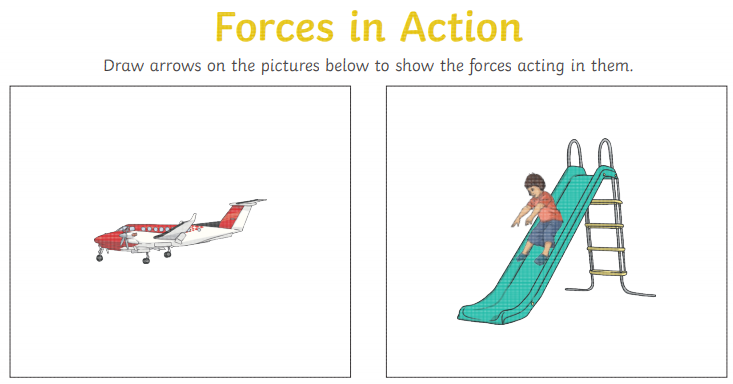 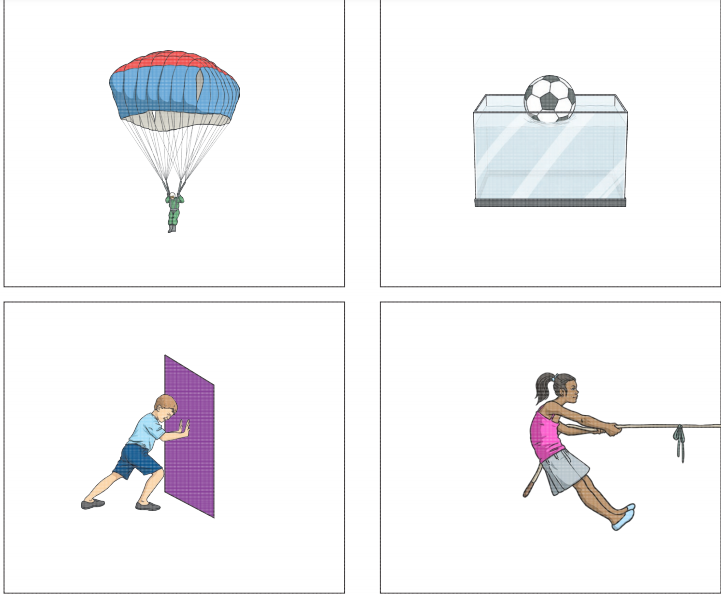 Finally, my big question for you to answer in your own words:What is a force? Type your answer below.A force is....Extension task (Year 4 / if you have time): Where can you find examples of forces in your home? See what you can find to share in our 2.45pm chat!